     Сценарий праздничного  концерта, посвящённого Дню  1 октября.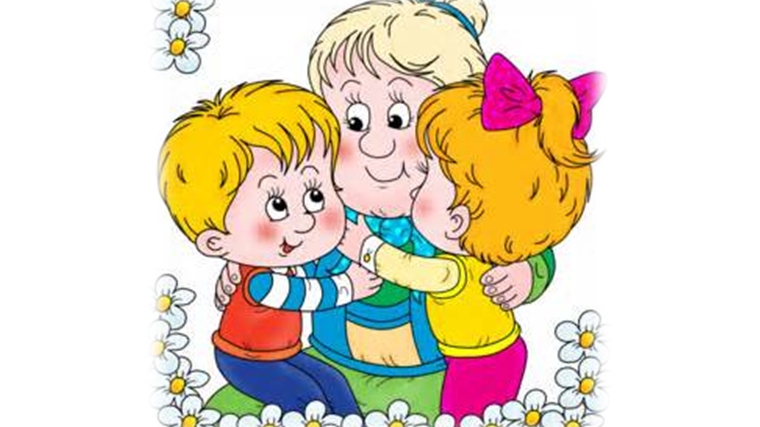   «Хорошо нам рядышком                    с  дедушкой и бабушкой!»       Цель:      Укрепление семейных связей, воспитание уважения к старшим. 	Детский сад п. Ермаково					      	 1 октября 2018г.Гости концерта занимают места в зале. Звучит песня «Мы желаем счастья вам» муз. С. Намина. Входят дети, выстраиваются полукругом у центральной стены.Ведущая:	Здравствуйте, ребята, здравствуйте, уважаемые  взрослые! Сегодня 1 октября –  Международный день  любви и уважения к людям старшего поколения.  Посмотрите, ребята, сколько гостей у нас в зале! Это ваши любимые бабушки и дедушки, которые дарят вам тепло и ласку, заботятся о вас и очень любят.	Мы очень рады видеть всех на нашем празднике и хотим подарить вам хорошее настроение, улыбки и теплоту наших сердец!	Говорят дети:1.	Праздник бабушек сегодня,	Праздник дедушек у нас! 	Мы желаем вам здоровья,	Громче хлопайте для нас!2.	И сегодня в день осенний	Мы с любовью, уваженьем	Наградить вас обещаем	Нашим праздничным весельем!3.	Мы начинаем наш концерт	Осенним светлым днём.	И в праздничный весёлый час	Для вас сейчас поём!Исполняется песня «К нам гости пришли» муз. Александрова.4.	Меняется природа.	Меняется погода.	И солнцу золотому	Идут дожди вослед.5.	А за теплом – ненастье,	За горем будет счастье,	И молодость на старость	Меняет человек.6.	Так жизнь идёт по кругу,	Года спешат друг к другу,	Но радостью, надеждой	Наполнен год и век.7.	И в день осенний, яркий,	Прими цветы, подарки,	Наш добрый и любимый,	Родной наш человек!Исполняется песня «Дедушка без бабушки».Дети садятся на свои места.Выходят дети:1.	Бабушка, как солнышко,	Всех согреет взглядом.	Как внучатам хорошо	С бабушкою рядом!2.	Всем подарит бабушка 	И тепло, и ласку,	Нежно приголубит нас	И расскажет сказку.3.	С праздником, мой милый дед!	Позабудь печаль и холод.	И неважно, сколько лет,	Если ты красив и молод.4.	В жизни – радость и успех,	Статен, бодр на удивленье!	Дедушка, прими от всех	Своих внуков поздравленье!Исполняется танец________________________________________Под музыку  песни «У природы нет плохой погоды» в зал входит Осень. Осень:	Привет осенний вам, друзья.Немного задержалась я.		Готовила для вас подарки:		Дождей осенних принесла,		Грибов, орехов, ягод сладких.			С полей колосья золотые – 			Подарки осени простые.Ведущая:	Мы очень рады тебе, Осень, спасибо за подарки. Ты – настоящая волшебница. Какие украшения ты подарила природе, всё вокруг позолотила! Я приглашаю ко мне всех детей на танец «Осенний менуэт».		Исполняется танец.Осень:	А сейчас я хочу спросить дорогих детей и  гостей,  какие они знают приметы об осени, осенние пословицы и поговорки?Дети говорят:1.	Гром в сентябре – к тёплой осени.2.	Лето со снопами – осень с пирогами.3.	Тёплая осень – к долгой зиме.4.	Осень – погод восемь.5.	Первый снежок – не лежок.6.	Осенью и воробей богат.7.	Цыплят по осени считают.8.	Октябрь плачет холодными слезами.9.	В октябре с солнцем распрощайся, ближе к печке подбирайся.10.	В октябре до обеда осень, после  обеда – зима.Осень:	Дорогие друзья, я вижу, что вам понравились мои подарки. Я очень рада и на прощанье хочу вам пожелать даже в осенние хмурые дни находить повод для веселья. В любом возрасте люди должны уметь радоваться жизни. До свидания, до новых встреч! 	(Осень уходит).Ребёнок:		Мы с ребятами сейчас			Песенку споём для вас:			Как мы в садике живём,			Как скучаем без него!Исполняется песня «Ах, как хорошо в садике живётся!»Ведущая:  А сейчас весёлая викторина для детей и для гостей.                                                                 Она называется «По дорогам сказок».
Ведущая задаёт вопросы:1.	Что испекла бабушка из остатков муки?2.	Видно, что у этих семерых не было бабушки, и маме пришлось оставить их одних дома?3.	Эта старушка мечтала о богатстве и даже уже превратилась в царицу, но жадность снова привела её к нищете.4.	Чтобы хорошенько поообедать,  этот подлый обманщик прикинулся бабушкой.5.	В этой сказке плакали и дед и баба. Кто – то там что- то разбил.Ведущая:	Наш концерт продолжает сценка «Чья бабушка лучше».(В сценке принимают участие:Девочка, Медвежонок, Лиса, Лягушонок).Ведущая:	Ветер новых перемен		Бабушек коснулся тоже,		И с годами нужно им Становится всё моложе.Недавно прошёл первый международный конкурс  по вязанию среди бабушек. Итоги его таковы:Российская бабушка связала самые тёплые носки;Голландская бабушка не смогла связать и двух слов;Китайская  бабушка связала чехол для айфона;Сомалийская бабушка связала всех старушек и потребовала выкуп в три миллиона долларов.Выходят девочки:1. 	Промелькнуло быстро лето, Пробежало по цветам,За горами бродит где – тоИ без нас скучает там.2.	Ну, а мы грустить не будем – 	Осень тоже хороша.	Мы споём частушки дружно,	Веселится пусть душа!Девочки исполняют частушки.Ведущая:	Весёлая дискотека продолжает наш концерт.Дети исполняют танец.Выходят дети.1.	Мы концерт уже кончаем,	Вам мы, гости, пожелаем	Жить сто лет и не тужить,	С ярким солнышком дружить!2.	Пусть подарит вам природа	Щедрость русского народа,	Если вдруг вам загрустится,	Пусть вам детский сон приснится!Ведущая:	С праздником, дорогие наши! Здоровья вам и благополучия!		Концерт закончен.1.	Праздник бабушек сегодня,	Праздник дедушек у нас! 	Мы желаем вам здоровья,	Громче хлопайте для нас!2	Бабушка, как солнышко,Calibri (Основной текст)	Всех согреет взглядом.	Как внучатам хорошо	С бабушкою рядом!3	Всем подарит бабушка 	И тепло, и ласку,	Нежно приголубит нас	И расскажет сказку.4	С праздником, мой милый дед!	Позабудь печаль и холод.	И неважно, сколько лет,	Если ты красив и молод.5	В жизни – радость и успех,	Статен, бодр на удивленье!	Дедушка, прими от всех	Своих внуков поздравленье! Ребёнок:		Мы с ребятами сейчас			Песенку споём для вас:			Как мы в садике живём,			Как скучаем без него!1. 	Промелькнуло быстро лето, Пробежало по цветам,За горами бродит где – тоИ без нас скучает там.2.	Ну, а мы грустить не будем – 	Осень тоже хороша.	Мы споём частушки дружно,	Веселится пусть душа!1.	Мы концерт уже кончаем,	Вам мы, гости, пожелаем	Жить сто лет и не тужить,	С ярким солнышком дружить!2.	Пусть подарит вам природа	Щедрость русского народа,	Если вдруг вам загрустится,	Пусть вам детский сон приснится!